3/2019 | Policy Brief | Kunskap till stöd för läkemedelspolitiskt beslutsfattandeForskningsnätverket för rationell läkemedelsbehandlingDetta måste vi förändra tillsammansF. Forskare, S. Statistiker, P. ProfessorSkriv här in en rubrik för åtgärdsförslagen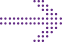 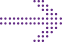 Skriv in åtgärdsförslagen och rekommendationerna. Använd exempelvis forskningsslutsatser som motiveringar. Använd automatisk formattering med listpunkter eller numrering.Om du vill kan du här också presentera dina viktigaste resultat och koppla dem till åtgärdsförslagen.Kom ihåg tillgänglighetskraven när du skapar ditt Policy Brief. Exempelvis är fontstorlek 12 den minsta tillåtna. Ytterligare anvisningar finns på www.saavutettavasti.fi(Du kan också använda en bild eller ett diagram efter åtgärdsförslagen för att åskådliggöra dem och väcka uppmärksamhet)Här fyller du i en bakgrundsrubrik, det vill säga problembeskrivning eller studiens syfteBeskriv det läkemedelspolitiska problem som resultaten på din undersökning föreslås lösa eller ger mer information om. Berätta vilken betydelse problemet har för samhället, hälso- och sjukvården, patienterna eller medborgarna.Viktigaste resultatAnvisning: Använd mellanrubriker som anger de viktigaste resultaten. Beskriv kortfattat, använd diagram, bilder och/eller tabeller (max. 2 st.). Du kan också lista de viktigaste resultaten med listpunker eller numrerat.Här uppger du i korthet material och metoder som använts i studien.Anvisning: Beskriv kortfattat och på ett allmänt plan. Berätta vilket år materialet samlats in. Exempel: ”Undersökningsmaterialet har samlats in i en enkätundersökning som är representativ för befolkningen”, ”Det material som använts kommer ur FPA:s register över receptbelagda läkemedel som expedierats på apotek”, ”Tio diabetespatienter intervjuades för undersökningen”.Vidare läsningAnvisning: Ge enbart de viktigaste hänvisningarna. Lägg till en hänvisning till den forskningsrapport vars resultat du beskriver i ditt Policy Brief. Om du vill kan du uppge annat källmaterial.Mer informationAnvisning: Uppge kontaktinformationen för de personer som vid behov kan kontaktas. Ge också information om deras bindningar. Om du vill kan du även beskriva deras kompetens och vilka frågor de kan besvara. Detta gäller särskilt om kontaktpersonerna har olika kompetensprofiler. Du kan också lägga till projektets webbplats.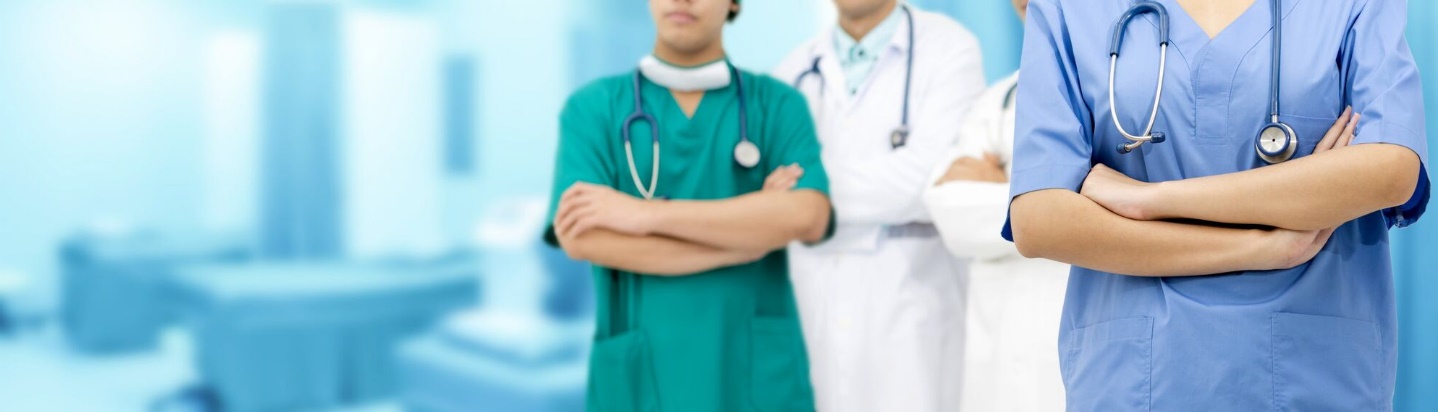 Bild 1 Illustration: Du kan ta bort en bild, ersätta den med en annan eller flytta på den i Policy Brief-blanketten. Skriv också en alt-text till din bild.En Policy Brief görs av en forskargrupp. Ansvaret för innehållet och distributionen hör till forskargruppen. RATTI och upprätthållaren av publiceringsplattformen ansvarar inte för innehållet i individuella Policy Briefar.